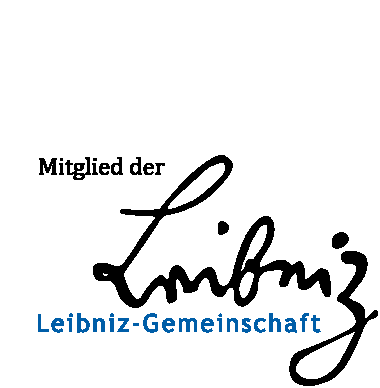 Einwilligung in die Verwendung der Daten gemäß Artikel 6 Abs. 1 lit. a DS-GVO (Datenschutzgrundverordnung)Ich bin damit einverstanden, dass die von mir unten angegebenen Daten vom Wirtschaftswissenschaftlichen Club (WWC) und vom Institut für Weltwirtschaft (IfW) dazu verwendet werden, mich über Neuigkeiten und Veranstaltungen des WWC und des IfW zu informieren. Dies erfolgt in der Regel über E-Mail und Post. Einladungen zu Veranstaltungen sowie Terminvereinbarungen können zudem telefonisch erfolgen. Zu diesem Zweck verarbeitet das IfW die von mir angegebenen personenbezogenen Daten, eine Weitergabe an Dritte findet nicht statt.Ich erteile diese Einwilligung freiwillig.Ich bin gemäß Artikel 15 DS-GVO berechtigt, vom IfW eine Auskunft zu den zu meiner Person gespeicherten Daten zu erhalten. Gemäß Artikel 17 ff DS-GVO kann ich ebenfalls die Berichtigung, Löschung und Sperrung einzelner oder der gesamten personenbezogenen Daten verlangen.Darüber hinaus kann ich jederzeit ohne Angabe von Gründen von meinem Widerspruchsrecht gemäß Artikel 21 DS-GVO Gebrauch machen und die erteilte Einwilligungserklärung mit Wirkung für die Zukunft abändern oder widerrufen. Den Widerruf richte ich postalisch, per E-Mail oder telefonisch an das IfW unter der genannten Adresse. Es entstehen dabei keine anderen Kosten als die Übermittlungskosten.Weitere Informationen zum Datenschutz des IfW finde ich unter: www.ifw-kiel.de/de/datenschutz/ Institut für Weltwirtschaft				Bei Fragen zum Datenschutz kontaktieren SieKiellinie 66					unsere Datenschutzbeauftragte: D-24105 Kiel					Korinna Werner-SchwarzTel: 0431 8814 1					E-Mail: datenschutz@ifw-kiel.deE-Mail: wwc.kiel@gmx.de				Name, VornameFirma, InstitutionE-Mail- Adresse (persönlich oder Assistenz E-Mail)Postalische Adresse (ergänzend oder alternativ zur E-Mail)Datum:						Unterschrift: